ОЛЕКСАНДРІЙСЬКА РАЙОННА РАДАКІРОВОГРАДСЬКОЇ ОБЛАСТІДВАДЦЯТЬ ДРУГА СЕСІЯ ВОСЬМОГО СКЛИКАННЯР І Ш Е Н Н Явід 		2024 року									№ м.ОлександріяПро інформацію Олександрійської окружної прокуратури Кіровоградської області за 2023 рікНа підставі статті 43 Закону України «Про місцеве самоврядування в Україні», заслухавши інформацію керівника Олександрійської окружної прокуратури Кіровоградської області,районна рада вирішила:Інформацію керівника Олександрійської окружної прокуратури Кіровоградської області про здійснення організаційних та практичних заходів, спрямованих на підвищення ефективності профілактики та посилення боротьби зі злочинністю, зміцнення законності та правопорядку на території у межах юрисдикції Олександрійської окружної прокуратури, поновлення прав громадян та інтересів держави, притягнення винних осіб до відповідальності упродовж 12 місяців 2023 року взяти до відома. Заступник голови районної ради 	Валентина МЕЛЕЖИК 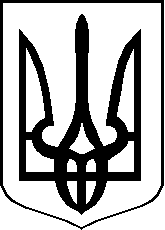 